PENGEMBANGAN MEDIA PEMBELAJARAN SCRAPBOOK DENGAN MODEL COOPERATIVE LEARNING TIPE STAD (STUDENT TEAM ACHIEVEMENT DIVISION) PADA TEMA 5 EKOSISTEM KELAS V SD SKRIPSIOlehNITA MAWARNINPM 191434107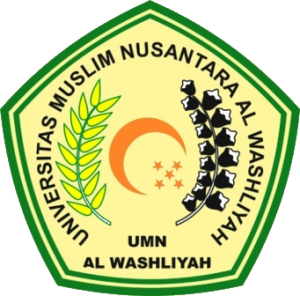 PROGRAM STUDI PENDIDIKAN GURU SEKOLAH DASARFAKULTAS KEGURUAN DAN ILMU PENDIDIKANUNIVERSITAS MUSLIM NUSANTARA ALWASHLIYAHMEDAN2023